www.misfitsdancers.atSunshine And Whiskey32 c / 4-w / Beginner/IntermediateChoreographie:Rob Fowler02/2015Musik:                                              Sunshine and Whiskey von Frankie Ballard Musik:                                              Sunshine and Whiskey von Frankie Ballard Musik:                                              Sunshine and Whiskey von Frankie Ballard Intro: 16 CountsSKATE RIGHT, SKATE LEFT, CHASSE RIGHT, STEP, TOUCH, BACK, CHASSE LEFTIntro: 16 CountsSKATE RIGHT, SKATE LEFT, CHASSE RIGHT, STEP, TOUCH, BACK, CHASSE LEFT1
2
3 + 4
5 + 6
7 + 8RF gleitender Schritt vorwärts (Fußspitze leicht nach rechts drehen)
LF gleitender Schritt vorwärts (Fußspitze leicht nach links drehen)
RF Schritt nach rechts, LF neben RF absetzen, RF Schritt nach rechts
LF vor dem RF kreuzen, RF hinter dem LF kreuzend auftippen, RF Schritt zurück
LF Schritt nach links, RF neben LF absetzen, LF Schritt nach linksROCK RIGHT FORWARD,RECOVER, SIDE, SAILOR STEP, EXTENDED ¾ TURN SHUFFLEROCK RIGHT FORWARD,RECOVER, SIDE, SAILOR STEP, EXTENDED ¾ TURN SHUFFLE1 +
2 +
3 + 4
5 + 
6 +
7 + 8RF Schritt vorwärts (linke Ferse anheben) und Gewicht zurück auf LF
RF Schritt nach rechts (linke Ferse anheben) und Gewicht zurück auf LF
RF hinter dem LF kreuzen, LF Schritt nach links (RF etwas anheben), Gewicht zurück auf RF
¼ Linksdrehung & Schritt auf LF und RF neben LF absetzen
¼ Linksdrehung & Schritt auf LF und RF neben LF absetzen
¼ Linksdrehung & Schritt auf LF, RF neben LF absetzen, LF Schritt vorwärtsRIGHT SIDE ROCK CROSS, LEFT SIDE ROCK CROSS,SYNCOPATED ROCKS FORWARDRIGHT SIDE ROCK CROSS, LEFT SIDE ROCK CROSS,SYNCOPATED ROCKS FORWARD1 + 2
3 + 4
5, 6
+ 7, 8RF Schritt nach rechts (linke Ferse anheben), Gewicht zurück auf LF, RF vor dem LF kreuzen
LF Schritt nach links (rechte Ferse anheben), Gewicht zurück auf RF, LF vor dem RF kreuzen
RF Schritt vorwärts (linke Ferse anheben) und Gewicht zurück auf LF
RF neben LF absetzen, LF Schritt vorwärts (rechte Ferse anheben), Gewicht zurück auf RFSHUFFLE BACK LEFT, ½ TURN RIGHT SHUFFLE , ½ PIVOT TURN, LEFT MAMBO STEPSHUFFLE BACK LEFT, ½ TURN RIGHT SHUFFLE , ½ PIVOT TURN, LEFT MAMBO STEP1 + 2
3 + 4
5, 6
7 + 8LF Schritt zurück, RF neben LF absetzen, LF Schritt zurück
½ Rechtsdrehung & RF Schritt vorwärts, LF neben RF absetzen, RF Schritt vorwärts
LF Schritt vorwärts und ½ Rechtsdrehung auf den Fußballen (Gewicht RF)
LF Schritt vorwärts (rechte Ferse anheben), Gewicht zurück auf RF, LF neben RF absetzen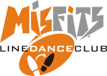 